Telecommuting Pilot Program ApplicationEmployee Information (to be completed by the applicant) – PLEASE PRINTPlease check one:	New Application	Application for RenewalName: 	Current Work Schedule (Hours/Days):  	 Employee Email Address:  	 Emergency contact information: (voluntary)Name:____________________________________	Telephone:	 Please provide a description of your Current Job Duties:Describe the job duties you would perform while telecommuting:Are you currently serving a probation period? Yes	NoEquipmentDo you have a state-issued Laptop? YesDo you have a personal computer (PC)? Yes	NoNo	Inventory Tag #  	Personal Privacy Protection Law NotificationThe information you are providing will be used to determine your eligibility to participate in the Telecommuting Pilot Program. This information will be retained by your agency. Failure to provide the requested information may result in a delay in processing or denial of your application.It is the responsibility and the intent of the State of New York to fully comply with the provisions of article 6-A of the Public Officer’s Law, the Personal Privacy Protection Law. The Personal Privacy Law protects you from the random collection of personal information by state agencies. The law enables you to access and/or correct information on file which pertains to you. It also regulates disclosure of personal information to persons authorized by law to have access for official use.AttestationI am in receipt of, have read and agree to adhere to the Telecommuting Pilot Program Bulletin, my agency/campus employee handbook and the following additional policies if any (to be completed by manager) _________________________________________________________________________________________________________________________________________________________________By entering your name, you are signing this document and agree to abide by all rules and guidelines.Employee Name	Date*Submit the application to your supervisor/manager for review.This section to be completed by supervisor/manager:I have reviewed the application and the employeeMeets criteriaDoes not meet criteria (If this option is selected, you must complete both boxes below)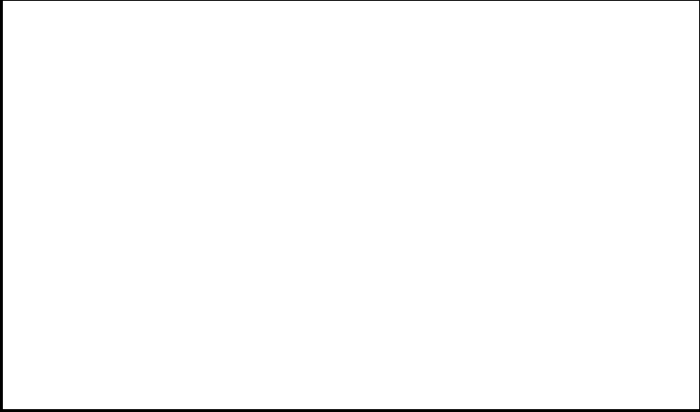 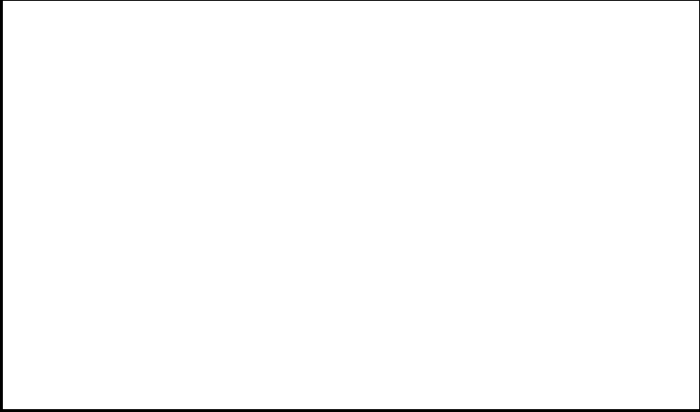 By entering your name, you are signing this document.Supervisor/Manager Name ______________________________	Date  ___________________________Supervisor/Manager Title:  	Supervisor/Manager Email Address:  	*Supervisor/manager: submit application to your Division/Department Director (or designee).This section to be completed by Division/Department Director (or designee):ApproveDisapprove (If this option is selected, you must complete both boxes below)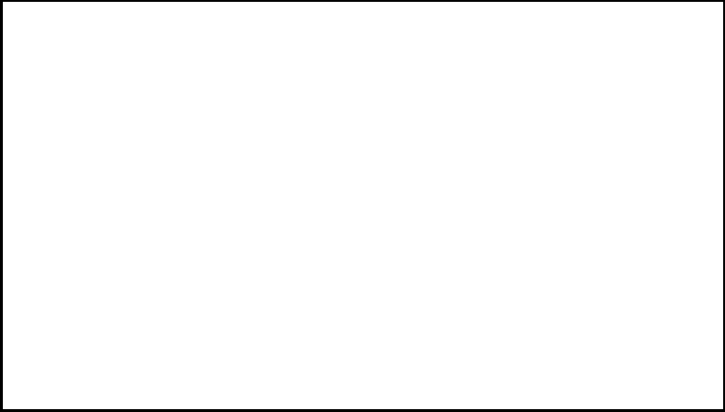 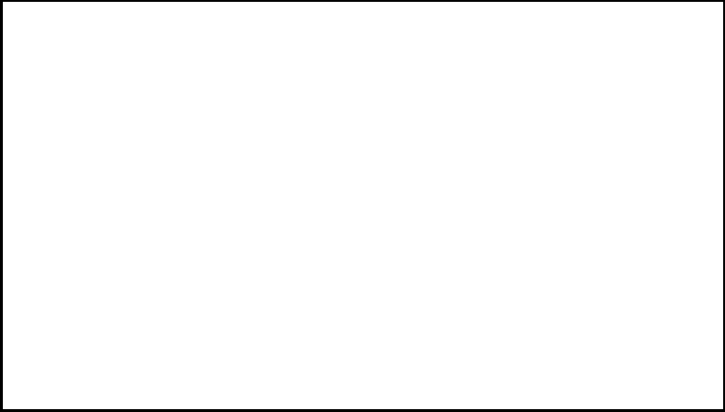 By entering your name, you are signing this document.Division Director/Designee Name _____________________________	Date __________________________Division Director/Designee Title:  	Division Director/Designee Email Address:  	Distribution: Personal History File Employee Supervisor/managerJob TitleWork Desk Phone Number:Salary Grade:Work UnitBargaining Unit 	Work Cell Phone Number:   	Supervisor/Manager:Official Work Site:    	